ПРИКАЗ № 90-ВИНа основании поступивших заявлений и документов в соответствии с п. 9.2.10 Устава Ассоциации СРО «Нефтегазстрой-Альянс»:ПРИКАЗЫВАЮВнести в реестр членов Ассоциации в отношении ООО «ЛУКОЙЛ-ЭНЕРГОСЕТИ» (ИНН 5260230051), номер в реестре членов Ассоциации - 056:Генеральный директор                                                                                                   А.А. Ходус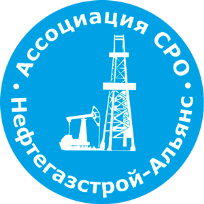 Ассоциация саморегулируемая организация«Объединение строителей объектов топливно-энергетического комплекса «Нефтегазстрой-Альянс»Российская Федерация, 107045, Москва, Ананьевский переулок, д.5, стр.3тел.: +7 (495) 608-32-75; http://www.np-ngsa.ru; mail:info@np-ngsa.ruРоссийская Федерация, 107045, Москва, Ананьевский переулок, д.5, стр.3тел.: +7 (495) 608-32-75; http://www.np-ngsa.ru; mail:info@np-ngsa.ruОб изменении сведений, содержащихся в реестре членов25.05.2021 г.Категория сведенийСведенияФамилия, имя, отчество лица, осуществляющего функции единоличного исполнительного органа юридического лица и (или) руководителя коллегиального исполнительного органа юридического лицаГенеральный директор Шашин Алексей Валерьевич